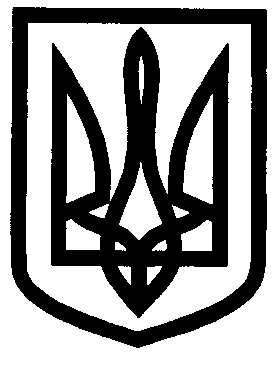 УКРАЇНАУПРАВЛІННЯ ОСВІТИІЗЮМСЬКОЇ МІСЬКОЇ РАДИХАРКІВСЬКОЇ ОБЛАСТІНАКАЗ07.10.2019										№ 383Про проведення І, ІІ етапів Всеукраїнських учнівських олімпіад із навчальних предметів у м. Ізюм у 2019/2020 навчальному роціВідповідно до статті 35 Закону України «Про загальну середню освіту», Положення про Всеукраїнські учнівські олімпіади, турніри, конкурси з навчальних предметів, конкурси-захисти науково-дослідницьких робіт, олімпіади зі спеціальних дисциплін та конкурси фахової майстерності, затвердженого наказом Міністерства освіти і науки, молоді та спорту України від 22.09.2011 № 1099, зареєстрованого в Міністерстві юстиції України 17.11.2011 за № 1318/20056 (із змінами), на виконання наказу Міністерства освіти і науки України від 06.08.2019 № 1077 «Про проведення Всеукраїнських учнівських олімпіад і турнірів з навчальних предметів у 2019/2020 навчальному році», наказу Департаменту науки і освіти Харківської обласної державної адміністрації від 03.10.2019 №245 «Про проведення ІІ етапу Всеукраїнських учнівських олімпіад із навчальних предметів у Харківській області у 2019/2020 навчальному році», з метою створення належних умов для виявлення й підтримки обдарованої молоді, розвитку її інтересів, організованого проведення І, ІІ етапів і підготовки до ІІІ етапу Всеукраїнських учнівських олімпіад із навчальних предметів НАКАЗУЮ :2. Відділу науково-методичного та інформаційного забезпечення управління освіти Ізюмської міської ради Харківської області (Золотарьова Н.М.):2.1. Здійснити організаційно-методичний супровід проведення І та ІІ етапів Всеукраїнських учнівських олімпіад із навчальних предметів. 01.10.2019 – 22.12.20192.2. Організувати якісний супровід процесу отримання завдань ІІ етапу Всеукраїнських учнівських олімпіад із навчальних предметів із сайту КВНЗ «Харківська академія неперервної освіти» у день проведення олімпіади, оперативне їх тиражування (додаток 1). За графіком2.3. Здійснити загальне керівництво проведенням ІІ (міського) етапу Всеукраїнських учнівських олімпіад із навчальних предметів.02.11.2019 – 22.12.20192.4. Надіслати до КВНЗ «Харківська академія неперервної освіти» (в електронному та паперовому виглядах) звіт про проведення ІІ етапу Всеукраїнських учнівських олімпіад із навчальних предметів, заявку на участь команд у ІІІ етапі Всеукраїнських учнівських олімпіад із навчальних предметів за формою згідно з Положенням про Всеукраїнські учнівські олімпіади, турніри, конкурси з навчальних предметів, конкурси-захисти науково-дослідницьких робіт, олімпіади зі спеціальних дисциплін та конкурси фахової майстерності, затвердженого наказом Міністерства освіти і науки, молоді та спорту України від 22.09.2011 № 1099, зареєстрованого в Міністерстві юстиції України 17.11.2011 за № 1318/20056 (із змінами).Протягом 10 днів після проведення відповідної олімпіади, по останній – не пізніше 30 грудня поточного року2.5. Сформувати кількісний склад команд ІІІ (обласного) етапу Всеукраїнських учнівських олімпіад із навчальних предметів відповідно до результатів ІІ (міського) етапу.За графіком ІІІ (обласного) етапу олімпіад3. Керівникам закладів загальної середньої освіти міста:3.1. Розробити та затвердити графік проведення І етапу Всеукраїнських учнівських олімпіад із навчальних предметів у 2019/2020 навчальному році.     До 10.10.20193.2. Здійснити організаційно-методичне забезпечення проведення І етапу Всеукраїнських учнівських олімпіад із навчальних предметів у закладах загальної середньої освіти міста.З 01.10.2019 по 30.10.20193.3. Надіслати до управління освіти (в електронному та паперовому вигляді) звіт про проведення І етапу Всеукраїнських учнівських олімпіад із навчальних предметів, заявку на участь команд у ІІ етапі Всеукраїнських учнівських олімпіад із навчальних предметів (додатки 2-3). Протягом 10 днів після проведення відповідної олімпіади, по останній олімпіаді  –   не   пізніше                   1 листопада поточного року3.3. Сформувати кількісний склад команд ІІ етапу відповідних Всеукраїнських учнівських олімпіад із навчальних предметів, забезпечити підготовку та участь учнів в олімпіадах відповідно до графіка (додаток 1).								Жовтень-грудень 2019 року4. Контроль за виконанням даного наказу залишаю за собою.Начальник управління освіти 		                О.В. БезкоровайнийЗолотарьоваДодаток 1 до наказу управління освіти Ізюмської міської радиХарківської області від 07.10.2019 № 383Графік проведення 
ІІ (міського) етапу Всеукраїнських учнівських олімпіад 
із навчальних предметів у 2019/2020 навчальному роціДодаток 2 до наказу управління освіти Ізюмської міської радиХарківської області від 07.10.2019 № 383Звіт про проведення І етапу Всеукраїнської учнівської олімпіади2019/2020 навчального року із 							(предмет)1. Відомості про учасників олімпіади												 ЗЗСО2. Переможці І етапу Всеукраїнської учнівської олімпіади:Директор закладу 									П.І.Б.Голова оргкомітету олімпіади 					М.П.		П.І.Б.Голова журі олімпіади 								П.І.Б.„____” ________________ 20__ р.                                                                                   Додаток 3 до наказу управління освіти Ізюмської міської радиХарківської області від 07.10.2019 № 383Заявкана участь команди									 закладув ІІ етапі Всеукраїнської учнівської олімпіади 2019/2020 навчального рокуіз 							(предмет)За рішенням оргкомітету і журі І етапу Всеукраїнської олімпіади на ІІ етап Всеукраїнської олімпіади направляються такі учні-переможці І етапу олімпіади:Керівником команди призначено______________________________________..Директор закладу 									П.І.Б.Голова оргкомітету олімпіади 					М.П.		П.І.Б.Голова журі олімпіади 								П.І.Б.„____” ________________ 20__ р№з/пПредметДатаТрудове навчання (8-11 клас)02.11.2019Українська мова та література (7-11 клас)03.11.2019Екологія (10-11 клас)09.11.2019Математика (6-11 клас)10.11.2019Географія (8-11 клас)16.11.2019Фізика (7-11 клас)17.11.2019Історія (8-11 клас)23.11.2019Російська мова та література (9-11 клас)24.11.2019Хімія (7-11 клас)30.11.2019Іноземні мови: англійська, німецька (8-11 клас)01.12.2019Біологія (8-11 клас)07.12.2019Інформатика (8-11 клас)08.12.2019Астрономія (11 клас)15.12.2019Правознавство  (9 клас)21.12.2019Інформаційні технології (9-11 клас)22.12.2019ПредметиКількість учасників олімпіади за етапамиКількість учасників олімпіади за етапамиКількість учасників олімпіади за етапамиКількість учасників олімпіади за етапамиКількість учасників олімпіади за етапамиКількість учасників олімпіади за етапамиКількість учасників олімпіади за етапамиКількість учасниківКількість переможцівІ етапуКількість переможцівІ етапуКількість переможцівІ етапуПредметиІ етапІ етапІ етапІ етапІ етапІ етапІ етапКількість учасниківКількість переможцівІ етапуКількість переможцівІ етапуКількість переможцівІ етапуПредметиКласиКласиКласиКласиКласиКласиКласиКількість учасниківКількість переможцівІ етапуКількість переможцівІ етапуКількість переможцівІ етапуПредмети567891011Кількість учасниківІІІІІІВсього№з/пПрізвище, ім’я та по батькові учняПовна назва навчального закладу Клас навчанняПрофіль навчанняПрізвище, ім’я, по батькові особи, яка підготувала учня до олімпіадиКатегорія  вчителя, який підготувавКількість набраних балівМісце, зайняте на ІІ етапіДомашня адреса учня, контактний телефон№з/пПрізвище, ім’я та  по батькові учняПовна назва навчального закладу Клас навчанняКлас, за який буде виконувати завдання на олімпіадіПрофіль навчання (поглиблене вивчення предмета)Місце, зайняте на І етапі олімпіадиДані про особу, яка підготувала учня до олімпіадиДані про особу, яка підготувала учня до олімпіадиДані про особу, яка підготувала учня до олімпіадиДані про особу, яка підготувала учня до олімпіадиДодаткова інформація(мова навчання, програмування тощо)№з/пПрізвище, ім’я та  по батькові учняПовна назва навчального закладу Клас навчанняКлас, за який буде виконувати завдання на олімпіадіПрофіль навчання (поглиблене вивчення предмета)Місце, зайняте на І етапі олімпіадиПрізвище, ім’я та по батьковіКатегорія ВНЗ, який закінчивРік закінченняДодаткова інформація(мова навчання, програмування тощо)